                                      workfrce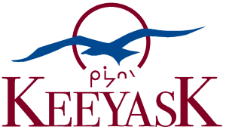 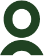                                                                                        WORKFORCE ADJUSTMENT SERVICES                       EMPLOYEE SURVEYResults of this survey will be used by the Northern Manitoba Sector Council to identify services needed to assist you in the transition to new employment.  Date you started work @ Keeyask:                                                Layoff / Termination Date: Job Title:                   Please indicate what your priority will be at loss of employment @ Keeyask:⃝  Find another job right away – preferably in the same occupation/industry⃝  Explore other employment opportunities	Type of employment (if you know) ________________________________________________________                	⃝  Explore other career and/or retraining⃝  Explore opportunities for self-employment⃝  To retire	⃝  Other – Please explain:  _________________________                  ______________________Please indicate the services that you would be interested in – check all that apply:⃝  Job Search Skills					⃝  Resume Writing⃝  Interview Preparation				⃝  Individual Employment Counselling⃝  Labour Market Information on Available Jobs	⃝  Training / Retraining Information; Type of Training (if you know) _________________________________⃝  Retirement/Personal Financial Planning  ⃝  Personal Counselling / Mental Health            ⃝  Addictions			⃝  Other – Please explain:  __________________________________________________________________** We encourage you to complete this survey in order to serve you better**Forward to:  NMSC Workforce Adjustment Services Unit # 104 – 7 Selkirk Ave. Thompson R8N 0M5FAX # 204.778.8308  OR E-Mail to  kmcleod@nmscouncil.ca